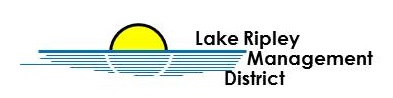 Lake Ripley Management District Budget Committee Committee MeetingApril 5, 2024, at 1:00pmOakland Town HallN4450 County Road AAgenda Call to Order and Roll Call Public Comment Approve Minutes of June 20, 2023, Committee meetingNew Business2025 Budget discussion and possible actionOld BusinessAdjournment Note: Public Comment will be taken at discretion of District Chair  Original posted at Hering’s Lake Ripley Inn, Lake Ripley Café, Oakland Town Hall on March 29, 2024.  Posted to the Jefferson County website (www.jeffersoncountywi.gov).  